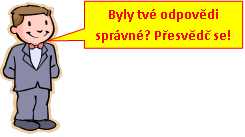 Spoj údaje, které k sobě patří:Přemysl Otakar I		osídlování neobydlených územíPřemysl Otakar II			Zlatá bula sicilskáAnežka česká				nechal razit pražský grošVáclav II					klášter se špitálemVáclav III				král železný a zlatýVáclav I 					vymřel po mečiSeřaď panovníky ve správném pořadí:Václav III., Přemysl Otakar II., Václav II., PřemyslOtakar I., Václav I.Přemysl Otakar I.Václav I.Přemysl Otakar II.Václav II.Václav IIIVylušti křížovku a doplň tajenku:Václav II. zavedl nové peníze – pražské groše, vyráběly se ze stříbra a razily se v TAJENKA.Vypiš a nakresli znaky gotického slohu:Vysoké, štíhlé stavby s vysokými okny, která měla lomený oblouk, zdobené věžičkami.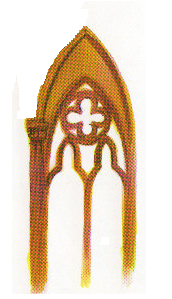 1.KORUNU2.BULA3.OTAKAR4.SYNA5.OPUŠTĚNÉ6.HRADY7.GROŠE8.PŘEMYSL9.ANEŽKA